The Science DepartmentThe Science Department is committed to achieving an engaging and academically enriching learning experience that delivers outstanding pupil progress. Within the department and the school there are collaborative support structures and a commitment to training and personal professional development. Within the school, the department is recognised as a lead department for developing classroom pedagogy and this is reflected in the popularity of science with our pupils. Data is used effectively to assess students and to set realistic and demanding targets. There is a genuine commitment to children, and to each member of the team, in an atmosphere where there are high expectations and a genuine pleasure in the job.We are seeking a well-qualified, enthusiastic and talented teacher to enthuse and inspire our students with passion for their subject.Our new colleague will join a team of 9 enthusiastic and successful Science teachers supported by 3 excellent technicians. There is a good structure in place within the department consisting of a Second in Department and two teachers with responsibility points working alongside the Head of Department.We have 10 well-equipped, fully serviced laboratories, one ICT room plus a suite of iPads. All rooms have projectors and we have purchased different ICT-based packages to assist in the improving teaching and learning within Science. At Key Stage 3, pupils currently follow a three year programme with a focus on development and enhancement of key skills. The course has literacy, numeracy and ICT ideas embedded. Year 10 and 11 are following a KS4 curriculum with the majority studying AQA Trilogy Combined Science and one group studying AQA Triples sciences. All schemes of learning and lesson resources have been collaboratively written by the department.To enable us to continue achieving good exam results we ensure that the department places great emphasis on supporting staff new to the school. There is an excellent pastoral system in place supporting pupils and staff to ensure a positive teaching and learning environment is achieved. In addition a well-developed staff coaching programme is also available to all. The whole school behaviour management system is effective in supporting teaching staff together with a very supportive Senior Leadership team.STATUS OF THE POSTThis is a main scale teaching post to cover a maternity leave.MAIN RESPONSIBILITIES OF THE POST The post holder is required to fulfil the professional responsibilities which are common to all classroom teachers in the school, as outlined in the current School Teachers’ Pay and Conditions Document. These detail the professional and particular duties required of teachers, together with requirements for management time, working time, guaranteed planning and preparation time. The school complies with these requirements in order to make reasonable demands of teachers. In particular the post holder’s key responsibilities will be for improving the standards of learning and raising levels of student achievement for all students in their care. The post holder is accountable to a nominated Subject Leader, Senior Leader and to the Principal. PROFESSIONAL RESPONSIBILITIES The post holder will be expected to match the characteristics described in the Professional Standards for Teachers, as appropriate to his/her career stage, and will be required to exercise his/her professional skills and judgement to carry out, in a collaborative manner, the professional duties set out below.Making an impact on the educational progress of students in your care. To promote the general progress and well-being of all students reporting concerns to the appropriate staff member To provide guidance and advice to students on educational and social matters To ensure that students experience an educational programme that is personalised to their particular needs, developing their skills and abilities To actively contribute to the review, evaluation and development of effective Schemes of Work, teaching materials, methods of teaching and methods of assessment in line with school and national policy To actively promote relevant subject related activities to promote students’ enthusiasm and interest To ensure that lessons are appropriately planned, delivered and reviewed To be actively involved in interventions to raise student achievement & attainment across the curriculum area To assess, record and report on the development, progress and attainment of students in line with school policy To monitor and review student progress against targets, ensuring appropriate follow-up action To ensure positive behaviour for learning for all students in line with the school’s behaviour management policy To work to foster a positive working environment in the curriculum area that supports students’ learning To provide an effective role model for students in terms of your own professional practiceLeading, developing and enhancing your own teaching practice (or work) and supporting the development of othersTo work collaboratively within the subject team to reflect the whole school visionTo coordinate and manage the work of other staff as appropriate to your roleTo participate fully in the performance management of yourself and other staff in line with the school policyTo actively review and evaluate your own performance and quality of teachingTo identify key professional development needs and to actively undertake appropriate training opportunities to meet these needsTo actively support the professional development of other colleagues within the school including the induction and assessment of new teachersTo work collaboratively to improve the quality of teaching and learning through lesson observations and other strategies, sharing judgements with colleagues as appropriateTaking an active role in the day to day management of the schoolTo follow all the whole school and departmental policies and practicesTo attend and participate in all calendared meetings as appropriate to your level of responsibilityTo participate fully in arrangements for preparing students for external examinationsTo play an active part in the review, development and management of activities relating to the curriculum, organisation and pastoral functions of the schoolTo play a part in the pastoral development of students particularly acting as a form tutor for a group of studentsTo take all registers promptly in line with school policiesTo undertake supervision duties before, during and after school in line with the school’s duties policyTo take responsibility for the effective management of resources in your careTo ensure that all Health & Safety requirements are complied withTo ensure the environment within the curriculum area is conducive to learningOther specific responsibilitiesTo ensure effective liaison with internal and external support agenciesTo liaise and collaborate with peers in school and in other schools to share, disseminate and develop good practiceTo develop effective liaison with parents/carers informally and through formal home/school communications proceduresTo make an active contribution to the school’s ongoing self-evaluation processTo play an active part in the provision of a range of enrichment activities and extra-curricular activities across the curriculum areaTo carry out any other reasonable duties as assigned by the PrincipalSMITHILLS SCHOOLPerson Specification for the post of Teacher of Science  is committed to safeguarding and promoting the welfare of children and young people and expects all staff and volunteers to share this commitment.  Successful candidates are subject to an enhanced disclosure from the Disclosure & Barring Service.Current or previous employers will be contacted as part of the verification process pre-appointment checks if the applicant is short-listed.  Information requested will include:Disciplinary offences relating to children, including any which the penalty is “time expired”Whether the applicant has been the subject of any child protection concernsThe outcome of any enquiry or disciplinary procedureAny discrepancies or anomalies in the information provided or issues arising from references will be taken up at interview.M SidebottomPrincipal   SAFEGUARDING CHILDREN – DISCLOSURE & BARRING CHECKExempt under the Exceptions Order to the Rehabilitation of Offenders Act 1974You are advised that all jobs at Smithills School are subject to an Enhanced Disclosure Check via the Disclosure & Barring Service.  This means that you are required to disclose any convictions, cautions, reprimands or final warnings which would not be filtered in line with current guidance including relevant dates.When completing an application form you are asked to sign a form that the information you have provided about any criminal convictions is a true statement.  A conviction will not necessarily be a bar to obtaining employment, BUT failure to disclose any of the above criminal conviction will disqualify you from this appointment and may render you liable to dismissal without notice.Disclosure checks will only be sought from the Disclosure & Barring Service after a candidate has been provided with a provisional offer of employment.  If you have subscribed to the Disclosure & Barring Service (DBS) update service please indicate this on your application form.To protect your privacy when applying for a post, you can provide details of any convictions, cautions and bind-overs in a sealed envelope marked ‘Private’, for the attention of Lisa Muller, and return this with your completed application form.  Please indicate on the application form if you have enclosed further information separately. If you require any further information or have any questions, please contact Lisa Muller, Finance & HR Officer, at Smithills School on tel: 01204 842382,prior to submitting your application.TEACHER OF SCIENCE Thank you for considering this post at Smithills School.  I do hope you will find this pack useful and choose to apply for the post.Closing Date for Application: 12noon on Monday 7th January 2019Please Note:  A short-list of candidates will normally be drawn up within four weeks of the closing date and they will be informed of the time and date of interviews as soon as the short-listing is completed.In the interest of economy, I am not able to acknowledge application unless a stamped addressed envelope is enclosed.  If you haven’t heard from me within four weeks please assume that on this occasion your application has been unsuccessful.  Whatever the outcome can I thank you for showing an interest.The address for postal applications is Mrs L Muller, Finance & HR Officer, Smithills School, Smithills Dean Road, Bolton, BL1 6JS, or by email to HR@smithillsschool.net Mike Sidebottom PrincipalSMITHILLS SCHOOL   Academic Excellence. Rich in OpportunityTEACHER OF SCIENCE -To Cover A Maternity LeaveCANDIDATE INFORMATION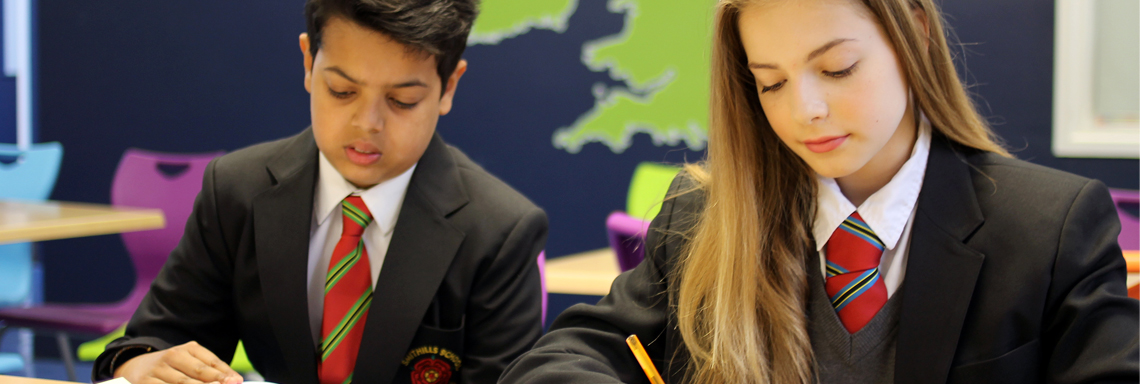 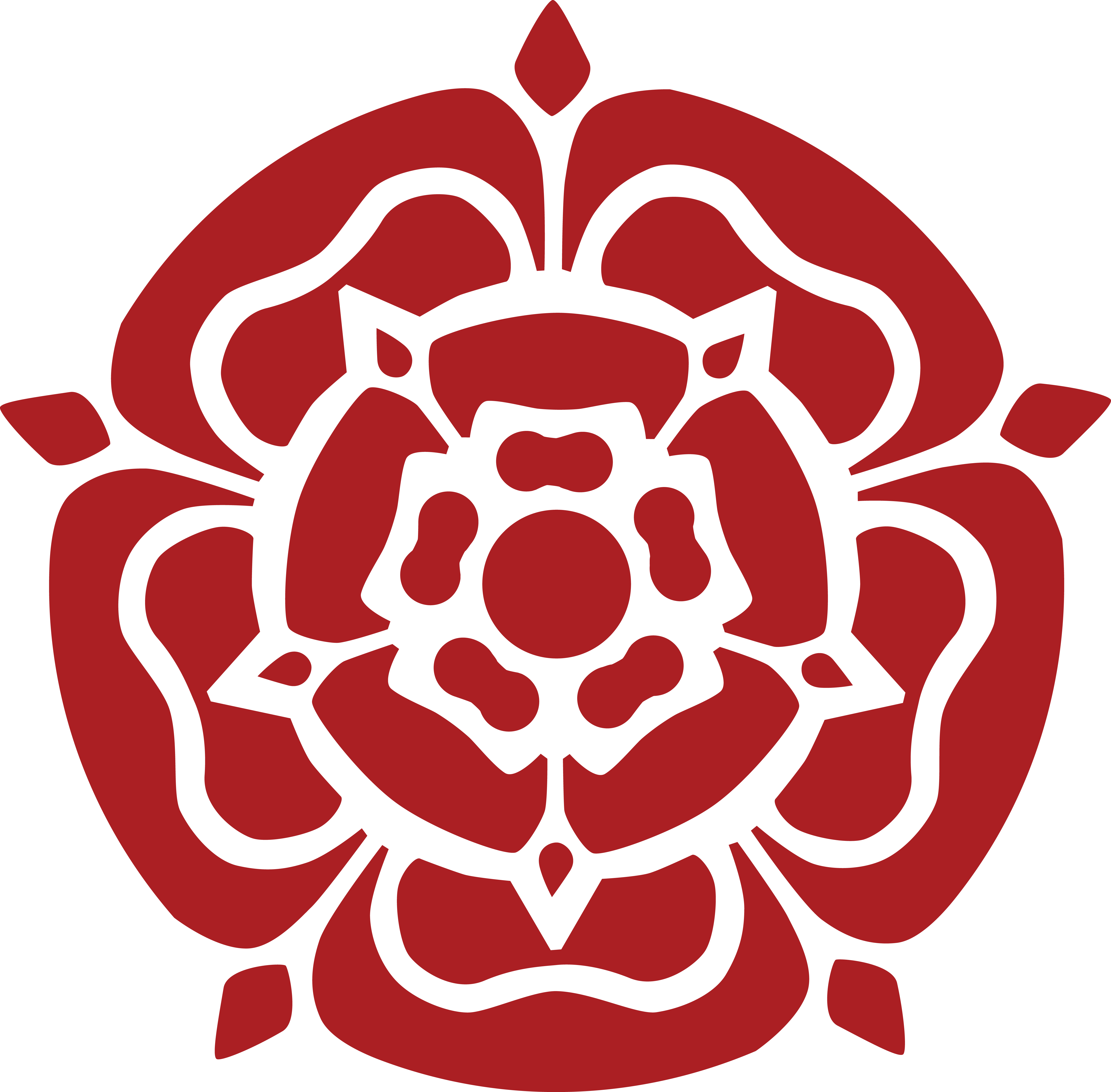 MINIMUM ESSENTIAL REQUIREMENTSMINIMUM ESSENTIAL REQUIREMENTSMETHOD OF ASSESSMENT1. SKILLS AND KNOWLEDGE1. SKILLS AND KNOWLEDGE1. SKILLS AND KNOWLEDGE1.1To be a good classroom practitioner and the ability to work effectively within a team environmentInterview/Reference1.2Ability to build effective working relationships with all pupils and colleaguesInterview/Reference1.3Ability to enthuse, inspire and motivate studentsInterview/Reference1.4Good ICT skills to support learningApplication Form/Interview1.5To be able to plan and develop appropriate learning activitiesApplication Form/Interview1.6To be able to plan and organise themselves effectively.Application Form / Interview2. EXPERIENCE/QUALIFICATIONS/TRAINING ETC2. EXPERIENCE/QUALIFICATIONS/TRAINING ETC2. EXPERIENCE/QUALIFICATIONS/TRAINING ETC2.1Qualified Teacher StatusApplication Form2.2Honours degree or equivalentApplication Form2.3Experience teaching GCSEApplication Form2.4Willingness to participate in relevant training and development opportunitiesApplication Form2.5Experience of working successfully with young peopleApplication Form3. WORK RELATED CIRCUMSTANCES – PROFESSIONAL VALUES & PRACTICES3. WORK RELATED CIRCUMSTANCES – PROFESSIONAL VALUES & PRACTICES3. WORK RELATED CIRCUMSTANCES – PROFESSIONAL VALUES & PRACTICES3.1Thorough subject knowledge and understanding of current curriculum developmentsApplication Form/Interview3.2High expectations of all pupils; respect for their social, cultural, linguistic, religious and ethnic background and a commitment to raising their educational achievementsInterview/Reference3.3Ability to build and maintain successful relationships with pupils, treat them consistently, with respect and consideration and demonstrate concern for their development as learnersReference3.4Demonstrate and promote the positive values, attitudes and behaviour they expect from the pupils with whom they workInterview/Reference3.5Able to liaise sensitively and effectively with parents/carers, recognising their role in pupil learningApplication Form/Interview3.6Able to improve their own practice through observations, evaluations and discussion with colleaguesApplication Form/Interview3.7Up to date knowledge of NC requirementsInterview3.8Awareness of current curriculum requirements KS3-4Application Form/Interview3.9A willingness to support and uphold the multicultural ethos of the school Application Form/InterviewDESIRABLE REQUIREMENTSDESIRABLE REQUIREMENTSMETHOD OF ASSESSMENT1. SKILLS AND KNOWLEDGE1. SKILLS AND KNOWLEDGE1. SKILLS AND KNOWLEDGE1.1To be familiar with the use of an interactive whiteboard to enhance learningApplication Form/Interview2. EXPERIENCE/QUALIFICATIONS/TRAINING ETC2. EXPERIENCE/QUALIFICATIONS/TRAINING ETC2. EXPERIENCE/QUALIFICATIONS/TRAINING ETC2.1Higher DegreeApplication Form2.2A desire to progress in his/her careerApplication Form2.3Proven ability to engage and enthuse pupilsApplication Form/Interview2.4A willingness to contribute to extra-curricular activitiesApplication Form